Newtown N.S.5th Class Booklist 2022-23  Teacher: Mrs.Mc Comish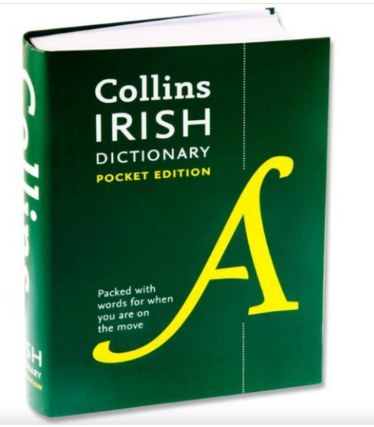 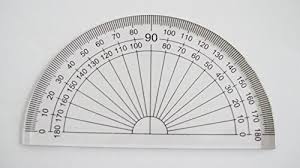 The following items are collected by the school.  Please return the total payment amount shown below online via Databiz on or before Friday 24rd  June 2022.Details on Databiz payments can be found on the next page.Book Rental SchemeThe following rental books will be used this year by 5th Class:¶ Please note: The Book Rental scheme fee also covers all paired reading/guided reading/Class Novels /library books/reading packs etc. your child will use for the entire yearPlease cover all your books and label clearly with names.  Please ensure ALL items of school uniform, drink bottles, lunchboxes, schoolbags and personal items such as pencil cases are labelled clearly with your child’s name to avoid confusion in case of lost items..The following books to be purchased by parents:New Wave Mental Maths 5 – 2017 Revised Edition (Prim-Ed)Tables Champions 5th Class – educate.ieSpell it! 5 – 5th Class  - FolensAbair Liom GJust Handwriting 5th Class – educate.ieCollins Irish DictionaryOther items required:D Tin Whistle (check with shop it is key of D, should have one from previous years)Collins English Dictionary (should have this from previous years)Fallons Tables BookRed and Black BirosPencil, eraser, sharpenerMaths Set in Box (Protractor: clear plastic and a full semi-circle and metal compass) Helix green set very good!!30cm Ruler (Solid only-no flexible rulers or shorter 15cm rulers please)A set of coloured pencils or crayonsTippex Correction Roller (unfortunately NO Tippex pens or bottles due to risk of spillages)-these can be found in any newsagent or bargain store with a stationery section.Photocopying€15.00Art & Crafts€14.00Copies, hardbacks, homework diary & folders€17.00Rental€22.00Ceol Ireland €5.00Total Amount::€73.00Cost in shopBusy at Maths 5€23.65Planet Maths 5 Satellite Book€7.90Unlocking SESE 5€13.20Out of this World Reader 5th Class€12.95Over the Moon Skills Book 5th Class€12.95Seoda (Soilse)€7.05All Around Me Atlas€12.95Grow in Love 5th Class€17.99Cost if no Book Rental scheme in place€108.64Total cost to you under Book Rental Scheme:€22.00Payment Due to School: Databiz Online PaymentParents go to the website www.databizsolutions.ie .   You can pay the full amount OR in installments whichever suits you by Friday, 24th June.  The payments will be available on Databiz solutions from Wednesday, 15th June. If you are experiencing difficulty with online setup or payment please contact Betty at newtownnsardee92@gmail.com and she will facilitate you with the process.